Ликовна култура 6. разредОШ „Нада Поповић“ – Крушевац05.05.2020. – 09.05.2020Наставна област : Комуникација                                                   Наставна јединица: Плакат.Тип часа: обрада                                             Разред и одељење: 6/1, 6/2, 6/3, 6/4, 6/6.Прочитај лекцију и обрати пажњу на примере из уџбеника.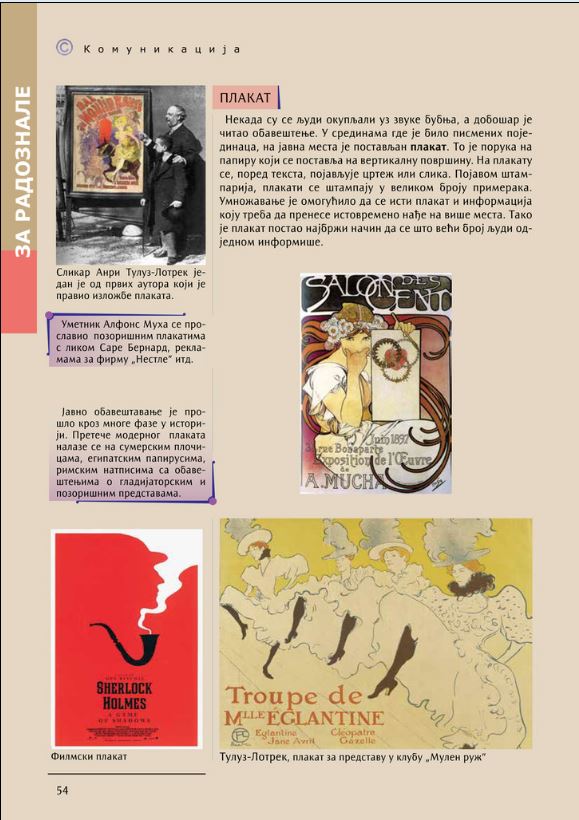 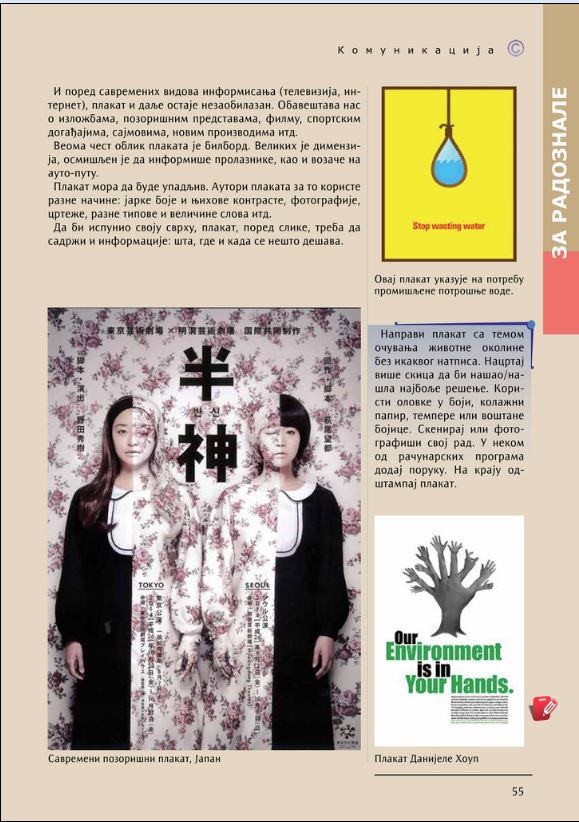 